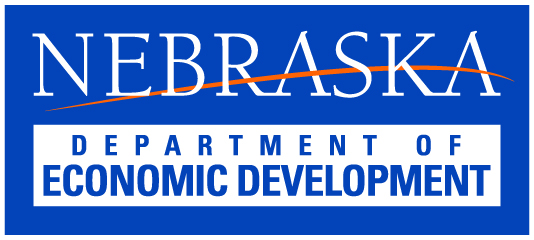 JOB TRAINING GRANT APPLICATION INFORMATIONThe Nebraska Department of Economic Development encourages businesses that are interested in applying for grant funds to work with their local community college in application preparation and development of their training plan.Grant Application and Approval ProcessThe granting process is as follows:Call the DED Training Coordinator to determine funding availability (402-471-1559 or 800-426-6505)Complete and file the application form with DEDSend notification letter to local Community College PresidentInternal review of application by three-person review teamDecision (and notification) regarding participation/non-participation by the state in the training project, including the amount per trainee, within two weeks of receiving a completed application with all required informationMeeting with business to review contents of the grant agreementPost-Selection Performance RequirementsContract:  The contract will contain the following sections:Business’ training obligations for the projectState funding approved and requirements for use of those funds  Time of Performance for the trainingReimbursement scheduleCommitment by the business to create/retain/upgrade the number of new jobs agreed upon, and maintain those positions for 24 months following the training periodBusiness reporting requirementsAny special terms and conditions to the project established by DED Accounting, auditing, conflict of interest, political activity, and civil rights requirementsNon-compliance definitions and penaltiesDED monitoring provisionPenalties for non-performancePerformance Requirements:  DED will review progress on the training project as needed, with at least one monitoring visit prior to final grant reimbursement.  A mid-point report and a final report on the project will be required by the business on forms provided by DED.  The review will assure the following:positions which job training funds were granted still existpositions to be trained are all filledemployees are receiving the wages and benefits agreed to in the contractOn the following pages is the Nebraska Advantage Job Training application. This is a fillable word document that to complete and print, or you may use it as a template to create your own document.  If you use it as a template, please fill in items one and two and print and submit the entire document along with your application.  Application will need to be signed and dated.If you have any questions, please contact Rose Baker via e-mail at rose.baker@nebraska.gov or by phone at 402-471-1559.  JOB TRAINING GRANT APPLICATION FORMCERTIFYING OFFICIAL:To the best of my knowledge and belief, data and information in this application is true and correct, including any commitment of local or other resources. The governing body of the applicant has duly authorized this application.  This applicant will comply with all state requirements.Send completed Application form to:	Rose Baker, Customized Job Training CoordinatorNE Department of Economic Development  301 Centennial Mall SouthP.O. Box 94666Lincoln, Nebraska 68509-4666Email: rose.baker@nebraska.govDate of Application:Date of Application:Date of Application:Date of Application:Date of Application:Date of Application:Date of Application:1.Business Name:Business Name:Business Name:Business Name:Business Name:Business Name:Address:Address:Address:City/State/Zip:City/State/Zip:City/State/Zip:City/State/Zip:City/State/Zip:Contact Person (first and last name):Contact Person (first and last name):Contact Person (first and last name):Contact Person (first and last name):Contact Person (first and last name):Contact Person (first and last name):Contact Person (first and last name):Contact Person (first and last name):Contact Person (first and last name):Contact Person (first and last name):Contact Person (first and last name):Telephone Number:Telephone Number:Telephone Number:Telephone Number:Telephone Number:Telephone Number:Telephone Number:Email Address:Email Address:Email Address:Email Address:Email Address:Federal ID #:Federal ID #:Federal ID #:Federal ID #:Location(s) of the project:Location(s) of the project:Location(s) of the project:Location(s) of the project:Location(s) of the project:Location(s) of the project:Location(s) of the project:Location(s) of the project:2.Principal product(s) manufactured or service(s) provided by your business at the facility for which training assistance is being requested:Principal product(s) manufactured or service(s) provided by your business at the facility for which training assistance is being requested:Principal product(s) manufactured or service(s) provided by your business at the facility for which training assistance is being requested:Principal product(s) manufactured or service(s) provided by your business at the facility for which training assistance is being requested:Principal product(s) manufactured or service(s) provided by your business at the facility for which training assistance is being requested:Principal product(s) manufactured or service(s) provided by your business at the facility for which training assistance is being requested:Principal product(s) manufactured or service(s) provided by your business at the facility for which training assistance is being requested:Principal product(s) manufactured or service(s) provided by your business at the facility for which training assistance is being requested:Principal product(s) manufactured or service(s) provided by your business at the facility for which training assistance is being requested:Principal product(s) manufactured or service(s) provided by your business at the facility for which training assistance is being requested:Principal product(s) manufactured or service(s) provided by your business at the facility for which training assistance is being requested:Principal product(s) manufactured or service(s) provided by your business at the facility for which training assistance is being requested:Principal product(s) manufactured or service(s) provided by your business at the facility for which training assistance is being requested:3.Reason for requesting customized job training.Reason for requesting customized job training.Reason for requesting customized job training.Reason for requesting customized job training.Reason for requesting customized job training.Reason for requesting customized job training.Reason for requesting customized job training.Reason for requesting customized job training.Reason for requesting customized job training.Reason for requesting customized job training.Reason for requesting customized job training.Reason for requesting customized job training.Reason for requesting customized job training.4.Percent of products or services that are sold from this site to purchasers outside Percent of products or services that are sold from this site to purchasers outside Percent of products or services that are sold from this site to purchasers outside Percent of products or services that are sold from this site to purchasers outside Percent of products or services that are sold from this site to purchasers outside Percent of products or services that are sold from this site to purchasers outside Percent of products or services that are sold from this site to purchasers outside Percent of products or services that are sold from this site to purchasers outside Percent of products or services that are sold from this site to purchasers outside Percent of products or services that are sold from this site to purchasers outside Percent of products or services that are sold from this site to purchasers outside Percent of products or services that are sold from this site to purchasers outside Percent of products or services that are sold from this site to purchasers outside Nebraska:Nebraska:5.Purpose of the training grant request:Purpose of the training grant request:Purpose of the training grant request:Purpose of the training grant request:Purpose of the training grant request:Purpose of the training grant request:Purpose of the training grant request:Purpose of the training grant request:Purpose of the training grant request:Purpose of the training grant request:Purpose of the training grant request:Purpose of the training grant request:Purpose of the training grant request:Training for existing employeesTraining for existing employeesTraining for existing employeesTraining for existing employeesTraining for existing employeesTraining for existing employeesTraining for existing employeesTraining for existing employeesTraining for existing employeesTraining for existing employeesTraining for existing employeesTraining for existing employeesTraining for new start-up employeesTraining for new start-up employeesTraining for new start-up employeesTraining for new start-up employeesTraining for new start-up employeesTraining for new start-up employeesTraining for new start-up employeesTraining for new start-up employeesTraining for new start-up employeesTraining for new start-up employeesTraining for new start-up employeesTraining for new start-up employees6.Attach a description of the capital investments/expenditures related to this training project, such as the purchase of new or upgraded equipment or technology, expansion of physical plant, new product lines or services, etc.  Include a description of the investments and the costs involved. (reference question 5)Attach a description of the capital investments/expenditures related to this training project, such as the purchase of new or upgraded equipment or technology, expansion of physical plant, new product lines or services, etc.  Include a description of the investments and the costs involved. (reference question 5)Attach a description of the capital investments/expenditures related to this training project, such as the purchase of new or upgraded equipment or technology, expansion of physical plant, new product lines or services, etc.  Include a description of the investments and the costs involved. (reference question 5)Attach a description of the capital investments/expenditures related to this training project, such as the purchase of new or upgraded equipment or technology, expansion of physical plant, new product lines or services, etc.  Include a description of the investments and the costs involved. (reference question 5)Attach a description of the capital investments/expenditures related to this training project, such as the purchase of new or upgraded equipment or technology, expansion of physical plant, new product lines or services, etc.  Include a description of the investments and the costs involved. (reference question 5)Attach a description of the capital investments/expenditures related to this training project, such as the purchase of new or upgraded equipment or technology, expansion of physical plant, new product lines or services, etc.  Include a description of the investments and the costs involved. (reference question 5)Attach a description of the capital investments/expenditures related to this training project, such as the purchase of new or upgraded equipment or technology, expansion of physical plant, new product lines or services, etc.  Include a description of the investments and the costs involved. (reference question 5)Attach a description of the capital investments/expenditures related to this training project, such as the purchase of new or upgraded equipment or technology, expansion of physical plant, new product lines or services, etc.  Include a description of the investments and the costs involved. (reference question 5)Attach a description of the capital investments/expenditures related to this training project, such as the purchase of new or upgraded equipment or technology, expansion of physical plant, new product lines or services, etc.  Include a description of the investments and the costs involved. (reference question 5)Attach a description of the capital investments/expenditures related to this training project, such as the purchase of new or upgraded equipment or technology, expansion of physical plant, new product lines or services, etc.  Include a description of the investments and the costs involved. (reference question 5)Attach a description of the capital investments/expenditures related to this training project, such as the purchase of new or upgraded equipment or technology, expansion of physical plant, new product lines or services, etc.  Include a description of the investments and the costs involved. (reference question 5)Attach a description of the capital investments/expenditures related to this training project, such as the purchase of new or upgraded equipment or technology, expansion of physical plant, new product lines or services, etc.  Include a description of the investments and the costs involved. (reference question 5)Attach a description of the capital investments/expenditures related to this training project, such as the purchase of new or upgraded equipment or technology, expansion of physical plant, new product lines or services, etc.  Include a description of the investments and the costs involved. (reference question 5)7.Number of existing employees at this project site on date of application:Number of existing employees at this project site on date of application:Number of existing employees at this project site on date of application:Number of existing employees at this project site on date of application:Number of existing employees at this project site on date of application:Number of existing employees at this project site on date of application:Number of existing employees at this project site on date of application:Number of existing employees at this project site on date of application:Number of existing employees at this project site on date of application:Number of existing employees at this project site on date of application:Number of existing employees at this project site on date of application:Number of existing employees at this project site on date of application:Number of existing employees at this project site on date of application:Full timeFull timeFull timeFull timeFull timePart time8.Total number of full-time jobs to be trained due to this project:Total number of full-time jobs to be trained due to this project:Total number of full-time jobs to be trained due to this project:Total number of full-time jobs to be trained due to this project:Total number of full-time jobs to be trained due to this project:Total number of full-time jobs to be trained due to this project:Total number of full-time jobs to be trained due to this project:Total number of full-time jobs to be trained due to this project:Total number of full-time jobs to be trained due to this project:Total number of full-time jobs to be trained due to this project:Total number of full-time jobs to be trained due to this project:Total number of full-time jobs to be trained due to this project:Total number of full-time jobs to be trained due to this project:Total number of full-time jobs to be trained due to this project:Total number of full-time jobs to be trained due to this project:Total number of full-time jobs to be trained due to this project:New full-time jobs to be createdNew full-time jobs to be createdNew full-time jobs to be createdNew full-time jobs to be createdNew full-time jobs to be createdNew full-time jobs to be createdNew full-time jobs to be createdFull-time jobs to be upgradedFull-time jobs to be upgradedFull-time jobs to be upgradedFull-time jobs to be upgradedFull-time jobs to be upgradedFull-time jobs to be upgradedFull-time jobs to be upgraded9.Attach:A description of the training to be provided for each new positionThe time involved for eachWho will conduct the trainingWhere the training will occur, and the associated costs.(Reference question 8)Attach:A description of the training to be provided for each new positionThe time involved for eachWho will conduct the trainingWhere the training will occur, and the associated costs.(Reference question 8)Attach:A description of the training to be provided for each new positionThe time involved for eachWho will conduct the trainingWhere the training will occur, and the associated costs.(Reference question 8)Attach:A description of the training to be provided for each new positionThe time involved for eachWho will conduct the trainingWhere the training will occur, and the associated costs.(Reference question 8)Attach:A description of the training to be provided for each new positionThe time involved for eachWho will conduct the trainingWhere the training will occur, and the associated costs.(Reference question 8)Attach:A description of the training to be provided for each new positionThe time involved for eachWho will conduct the trainingWhere the training will occur, and the associated costs.(Reference question 8)Attach:A description of the training to be provided for each new positionThe time involved for eachWho will conduct the trainingWhere the training will occur, and the associated costs.(Reference question 8)Attach:A description of the training to be provided for each new positionThe time involved for eachWho will conduct the trainingWhere the training will occur, and the associated costs.(Reference question 8)Attach:A description of the training to be provided for each new positionThe time involved for eachWho will conduct the trainingWhere the training will occur, and the associated costs.(Reference question 8)Attach:A description of the training to be provided for each new positionThe time involved for eachWho will conduct the trainingWhere the training will occur, and the associated costs.(Reference question 8)Attach:A description of the training to be provided for each new positionThe time involved for eachWho will conduct the trainingWhere the training will occur, and the associated costs.(Reference question 8)Attach:A description of the training to be provided for each new positionThe time involved for eachWho will conduct the trainingWhere the training will occur, and the associated costs.(Reference question 8)Attach:A description of the training to be provided for each new positionThe time involved for eachWho will conduct the trainingWhere the training will occur, and the associated costs.(Reference question 8)Attach:A description of the training to be provided for each new positionThe time involved for eachWho will conduct the trainingWhere the training will occur, and the associated costs.(Reference question 8)Attach:A description of the training to be provided for each new positionThe time involved for eachWho will conduct the trainingWhere the training will occur, and the associated costs.(Reference question 8)Attach:A description of the training to be provided for each new positionThe time involved for eachWho will conduct the trainingWhere the training will occur, and the associated costs.(Reference question 8)10.Approximate starting and ending dates for this training:Approximate starting and ending dates for this training:Approximate starting and ending dates for this training:Approximate starting and ending dates for this training:Approximate starting and ending dates for this training:Approximate starting and ending dates for this training:Approximate starting and ending dates for this training:Approximate starting and ending dates for this training:Approximate starting and ending dates for this training:Approximate starting and ending dates for this training:Approximate starting and ending dates for this training:Approximate starting and ending dates for this training:Approximate starting and ending dates for this training:Approximate starting and ending dates for this training:Approximate starting and ending dates for this training:Approximate starting and ending dates for this training:Starting dateStarting dateEnding dateEnding dateEnding dateEnding dateEnding dateEnding dateEnding dateEnding date11.Attach a separate sheet with the following information (reference question 10).Attach a separate sheet with the following information (reference question 10).Attach a separate sheet with the following information (reference question 10).Attach a separate sheet with the following information (reference question 10).Attach a separate sheet with the following information (reference question 10).Attach a separate sheet with the following information (reference question 10).Attach a separate sheet with the following information (reference question 10).Attach a separate sheet with the following information (reference question 10).Attach a separate sheet with the following information (reference question 10).Attach a separate sheet with the following information (reference question 10).Attach a separate sheet with the following information (reference question 10).Attach a separate sheet with the following information (reference question 10).Attach a separate sheet with the following information (reference question 10).Attach a separate sheet with the following information (reference question 10).Attach a separate sheet with the following information (reference question 10).Attach a separate sheet with the following information (reference question 10).JOB TITLEJOB TITLEJOB DESCRIPTIONJOB DESCRIPTIONNEW FULL TIME HIRES BEING TRAINEDNEW FULL TIME HIRES BEING TRAINEDNEW FULL TIME HIRES BEING TRAINEDEXISTING FULL TIME POSITIONS BEING TRAINEDEXISTING FULL TIME POSITIONS BEING TRAINEDEXISTING FULL TIME POSITIONS BEING TRAINEDEXISTING FULL TIME POSITIONS BEING TRAINEDEXISTING FULL TIME POSITIONS BEING TRAINEDHOURLY STARTING WAGEHOURLY STARTING WAGEHOURLY STARTING WAGEEXPECTED WAGE AFTER TRAINING12.Attach a description of the fringe benefits paid for by the company including health insurance, life insurance, retirement plan, dental insurance, tuition insurance and/or any other.  Also, as a summary, show the percent of the cost paid by the business for each of the following (from 0% to 100% for each):Attach a description of the fringe benefits paid for by the company including health insurance, life insurance, retirement plan, dental insurance, tuition insurance and/or any other.  Also, as a summary, show the percent of the cost paid by the business for each of the following (from 0% to 100% for each):Attach a description of the fringe benefits paid for by the company including health insurance, life insurance, retirement plan, dental insurance, tuition insurance and/or any other.  Also, as a summary, show the percent of the cost paid by the business for each of the following (from 0% to 100% for each):Attach a description of the fringe benefits paid for by the company including health insurance, life insurance, retirement plan, dental insurance, tuition insurance and/or any other.  Also, as a summary, show the percent of the cost paid by the business for each of the following (from 0% to 100% for each):Attach a description of the fringe benefits paid for by the company including health insurance, life insurance, retirement plan, dental insurance, tuition insurance and/or any other.  Also, as a summary, show the percent of the cost paid by the business for each of the following (from 0% to 100% for each):Attach a description of the fringe benefits paid for by the company including health insurance, life insurance, retirement plan, dental insurance, tuition insurance and/or any other.  Also, as a summary, show the percent of the cost paid by the business for each of the following (from 0% to 100% for each):Attach a description of the fringe benefits paid for by the company including health insurance, life insurance, retirement plan, dental insurance, tuition insurance and/or any other.  Also, as a summary, show the percent of the cost paid by the business for each of the following (from 0% to 100% for each):Attach a description of the fringe benefits paid for by the company including health insurance, life insurance, retirement plan, dental insurance, tuition insurance and/or any other.  Also, as a summary, show the percent of the cost paid by the business for each of the following (from 0% to 100% for each):Attach a description of the fringe benefits paid for by the company including health insurance, life insurance, retirement plan, dental insurance, tuition insurance and/or any other.  Also, as a summary, show the percent of the cost paid by the business for each of the following (from 0% to 100% for each):Attach a description of the fringe benefits paid for by the company including health insurance, life insurance, retirement plan, dental insurance, tuition insurance and/or any other.  Also, as a summary, show the percent of the cost paid by the business for each of the following (from 0% to 100% for each):Attach a description of the fringe benefits paid for by the company including health insurance, life insurance, retirement plan, dental insurance, tuition insurance and/or any other.  Also, as a summary, show the percent of the cost paid by the business for each of the following (from 0% to 100% for each):Attach a description of the fringe benefits paid for by the company including health insurance, life insurance, retirement plan, dental insurance, tuition insurance and/or any other.  Also, as a summary, show the percent of the cost paid by the business for each of the following (from 0% to 100% for each):Attach a description of the fringe benefits paid for by the company including health insurance, life insurance, retirement plan, dental insurance, tuition insurance and/or any other.  Also, as a summary, show the percent of the cost paid by the business for each of the following (from 0% to 100% for each):Attach a description of the fringe benefits paid for by the company including health insurance, life insurance, retirement plan, dental insurance, tuition insurance and/or any other.  Also, as a summary, show the percent of the cost paid by the business for each of the following (from 0% to 100% for each):Attach a description of the fringe benefits paid for by the company including health insurance, life insurance, retirement plan, dental insurance, tuition insurance and/or any other.  Also, as a summary, show the percent of the cost paid by the business for each of the following (from 0% to 100% for each):Attach a description of the fringe benefits paid for by the company including health insurance, life insurance, retirement plan, dental insurance, tuition insurance and/or any other.  Also, as a summary, show the percent of the cost paid by the business for each of the following (from 0% to 100% for each):Health insuranceHealth insuranceHealth insuranceDental insuranceDental insuranceDental insuranceDental insuranceDental insuranceRetirement planRetirement planRetirement planTuition assistanceTuition assistanceTuition assistanceTuition assistanceTuition assistanceLife insuranceLife insuranceLife insurance13.The total of the above benefits that are paid for by the business represent what percent of The total of the above benefits that are paid for by the business represent what percent of The total of the above benefits that are paid for by the business represent what percent of The total of the above benefits that are paid for by the business represent what percent of The total of the above benefits that are paid for by the business represent what percent of The total of the above benefits that are paid for by the business represent what percent of The total of the above benefits that are paid for by the business represent what percent of The total of the above benefits that are paid for by the business represent what percent of The total of the above benefits that are paid for by the business represent what percent of The total of the above benefits that are paid for by the business represent what percent of The total of the above benefits that are paid for by the business represent what percent of The total of the above benefits that are paid for by the business represent what percent of The total of the above benefits that are paid for by the business represent what percent of The total of the above benefits that are paid for by the business represent what percent of The total of the above benefits that are paid for by the business represent what percent of The total of the above benefits that are paid for by the business represent what percent of the  hourly wage per employee to be trained:the  hourly wage per employee to be trained:the  hourly wage per employee to be trained:the  hourly wage per employee to be trained:the  hourly wage per employee to be trained:the  hourly wage per employee to be trained:the  hourly wage per employee to be trained:the  hourly wage per employee to be trained:the  hourly wage per employee to be trained:the  hourly wage per employee to be trained:14.Check any of the following that your business provides to employees (check only those that apply):Check any of the following that your business provides to employees (check only those that apply):Check any of the following that your business provides to employees (check only those that apply):Check any of the following that your business provides to employees (check only those that apply):Check any of the following that your business provides to employees (check only those that apply):Check any of the following that your business provides to employees (check only those that apply):Check any of the following that your business provides to employees (check only those that apply):Check any of the following that your business provides to employees (check only those that apply):Check any of the following that your business provides to employees (check only those that apply):Check any of the following that your business provides to employees (check only those that apply):Check any of the following that your business provides to employees (check only those that apply):Check any of the following that your business provides to employees (check only those that apply):Check any of the following that your business provides to employees (check only those that apply):Check any of the following that your business provides to employees (check only those that apply):Check any of the following that your business provides to employees (check only those that apply):Check any of the following that your business provides to employees (check only those that apply):Vacation leaveVacation leaveVacation leaveVacation leaveVacation leaveSick leaveSick leaveSick leaveSick leaveSick leaveHoliday leaveHoliday leaveHoliday leaveHoliday leaveHoliday leaveFuneral leaveFuneral leaveFuneral leaveFuneral leaveFuneral leaveMilitary leaveMilitary leaveMilitary leaveMilitary leaveMilitary leave15.Attach additional information about the project, include the following:Attach additional information about the project, include the following:Attach additional information about the project, include the following:Attach additional information about the project, include the following:Attach additional information about the project, include the following:Attach additional information about the project, include the following:Attach additional information about the project, include the following:Attach additional information about the project, include the following:Attach additional information about the project, include the following:Attach additional information about the project, include the following:Attach additional information about the project, include the following:Attach additional information about the project, include the following:Attach additional information about the project, include the following:Attach additional information about the project, include the following:Attach additional information about the project, include the following:Attach additional information about the project, include the following:A.how long the business has been in operationhow long the business has been in operationhow long the business has been in operationhow long the business has been in operationhow long the business has been in operationhow long the business has been in operationhow long the business has been in operationhow long the business has been in operationhow long the business has been in operationhow long the business has been in operationhow long the business has been in operationhow long the business has been in operationhow long the business has been in operationhow long the business has been in operationhow long the business has been in operationB.the business-related reason, noted above in #5, for which training funds are being requestedthe business-related reason, noted above in #5, for which training funds are being requestedthe business-related reason, noted above in #5, for which training funds are being requestedthe business-related reason, noted above in #5, for which training funds are being requestedthe business-related reason, noted above in #5, for which training funds are being requestedthe business-related reason, noted above in #5, for which training funds are being requestedthe business-related reason, noted above in #5, for which training funds are being requestedthe business-related reason, noted above in #5, for which training funds are being requestedthe business-related reason, noted above in #5, for which training funds are being requestedthe business-related reason, noted above in #5, for which training funds are being requestedthe business-related reason, noted above in #5, for which training funds are being requestedthe business-related reason, noted above in #5, for which training funds are being requestedthe business-related reason, noted above in #5, for which training funds are being requestedthe business-related reason, noted above in #5, for which training funds are being requestedthe business-related reason, noted above in #5, for which training funds are being requestedC.other assistance being provided to this project by the community, state or federal sources, including dollar amount and description of eachother assistance being provided to this project by the community, state or federal sources, including dollar amount and description of eachother assistance being provided to this project by the community, state or federal sources, including dollar amount and description of eachother assistance being provided to this project by the community, state or federal sources, including dollar amount and description of eachother assistance being provided to this project by the community, state or federal sources, including dollar amount and description of eachother assistance being provided to this project by the community, state or federal sources, including dollar amount and description of eachother assistance being provided to this project by the community, state or federal sources, including dollar amount and description of eachother assistance being provided to this project by the community, state or federal sources, including dollar amount and description of eachother assistance being provided to this project by the community, state or federal sources, including dollar amount and description of eachother assistance being provided to this project by the community, state or federal sources, including dollar amount and description of eachother assistance being provided to this project by the community, state or federal sources, including dollar amount and description of eachother assistance being provided to this project by the community, state or federal sources, including dollar amount and description of eachother assistance being provided to this project by the community, state or federal sources, including dollar amount and description of eachother assistance being provided to this project by the community, state or federal sources, including dollar amount and description of eachother assistance being provided to this project by the community, state or federal sources, including dollar amount and description of eachSignature in blue ink:Typed Name and Title:Date Signed: